Tommy Svensson CV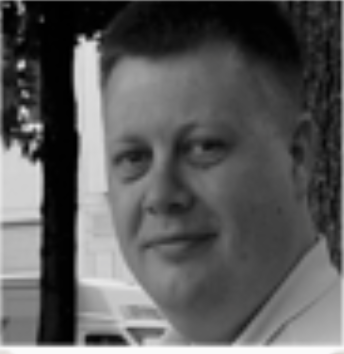 CompetenciesSpoken Languages:  Swedish,  EnglishMethods:  Scrum,  Kanban   Tools: JIRA,  Confluence,  YouTrack,  Redmine,   NexusSystem development: System architecture,   analysis,   modeling,   systemdesign,   system development,   CMBranches: Telecom,   Vehicle,   Games,   Market,   Defense,   Person transport travel,   Bank,  Government agencyAreas worked in: Support tools,   Trouble reports / issue management,   Remote services,  Economy systems,  Gaming services,   Market research,   Ticket booking,   Ticket vending machines,   Web,  Web servicesApplication Servers:  JBoss / Wildfly,   WebSphere,   GlassFish,   Tomcat,   KarafWeb Servers:  Apache,   NgInxCM Tools:  Git,   Mercurial,   Accurev,   ClearCase,   SourceSafe,   CVS Technology:  Java (1-11),   SE [  TCP/IP,  Trådning,  Klassladdning ],   JEE [ RMI,  JSP,  JSF,  Servlets,  EJB,  JDBC,  JPA,  XML,  JAXB,  JMS ],  AMQP,  AOP  AspectJ, JEE interceptors,  SSL/TLS,  Spring [ Framework - Boot - MVC ],  REST,  JSON,  OSGi,  Vert.x, Maven +plugins,  Docker,  Jenkins,  JavaScript node.js,  JQuery,  React,  Angular 2+ , HTML5,  CSS Groovy,  Ruby,  C,  C++,  Sun RPC, sh/bash,  sed,  awk,  perl,  SQL,  Stored Procedures,  JDBC,  ODBC,  Liquibase,  FlywaydbCode styles:  Fluent,   ReactiveDatabases:  DB2,   MySQL,   Derby,   Mimer,   Oracle,   MS-SQL Server,   HSQLDBOperating systems: Unix [ Solaris 4 & 5,  HP-UX,  True64,  Interactive Unix ], Linux [ Red Hat,  SuSE,  Ubuntu, Mint ],  Mac OS X [ Tiger .. Catalina ], Windows [ NT,  XP,  7,  8, 10 ]SummaryTommy has over 25 years experience of programming, development, architecture and IT technology. He often have the role of "problem solver" and technical architect in addition to role as system developer. The latest 20 years he has mostly worked with Java and open source frameworks for Java and produces own open source projects. He likes to visit IT conferences among others JavaOne in San Francisco which he has been at three times. Has also been speaker at a Mimer conference in London. Tommy is most happy when he gets to work on complex and challenging projects in teams and thinks not only about the code but also installation and operation and is happy to contribute with such when possible, as in the projects at SJ and Ericsson.Is heavy on the backend, wants to move full stack and has used React and some Angular 2+.Hs lived and studied in USA for 7,5 years. Projects________________________________________________________________________Education, open source, own time workReact Vert.x, Message driven webb 2018 - ... https://github.com/tombensve/APSAPS has as end goal to be a very easy to use backend / frontend platform for web applications. Is based on React for frontend and Vert.x ( https://vertx.io ) for backend and frontend. Is message/event driven. Is under development.  Tech: Java, node.js, React, Vert.x, GroovyMarkdownDoc 2012 - ...https://github.com/tombensve/MarkdownDocThe most popular tool is for making project documentation. The tool provides a Maven-plugin that   generated professional PDF files from Markdown with a JSON based stylesheet.Tech: PDFBox, GroovyTommy has also developed other open source tools available at:  https://github.com/tombensve________________________________________________________________________Mini assessment 2019 - 2019 (2 days)Did a short job making assessment/recommendations for a customer with a homemade Java system and a pressed developer that many depend on. Came to the conclusion that they had a common problem recurring in multiple places. They needed a more flexible content handling and Tommy produced suggestions for a number of Java based CM tools that are easier to integrate with their code. Tommy also supplied recommendations for what to do to easier bring in more developers without too much dependencies on current developer. This was a very short mini assignment.Leeroy 2019 - 2019 ( 2 months )POS (Point of Sale) system written in Java. Focused on restaurants. Supports cash register, orders, food preparation (screens in kitchen), etc. Uses Swing for GUI (on touch screens). Spring Boot at the core and builds upon well known open source, and a large part self developed code. Bug fixes, new functions, and customer wishes.Was contracted to make system future proof, but work consisted of maintenance and bug fixes. Per mutual agreement, the contract was terminated earlier than planned due to difficulties to fill full time with meaningful work.Tech: Java Swing ,  MySQL ,  Git ,  MavenMag Interactive 2018 - 2019 ( 4 months ) Mag Interactive is a gaming company with mobile games like Ruzzel and "Quiz Kampen", loosely translated to "Quiz Fight". The latter had a backend made in Python and was acquired though the purchase of Feomedia. Mag had a lot to do, and a promised quiz game for an EU organisation were coming up. They wanted a Java backend ASAP. So they took in Tommy and one other consultant to write a new backend in Java from scratch. We had to do some reverse engineering and produced REST services with Spring Boot and a MySQL database. Tommy also fixed some things in a React based web client for editing quizzes and questions. Tommy also wrote most of the REST services for this client. We were brought in with a 6 month contract, but we were done in little over 3 months, so the total became 4 months.  Tech: Spring Boot ,  MySQL ,  Gradle ,  React ,  node.js ,  Git Time off ( 3 months - long vacation )Took a long summer vacation by not making me available until after summer (August). This was a very fitting time, and an age 50 gift to myself. The person I am, I dove into coding React components for one of my Github projects during this time also.Arbetsförmedlingen 2018-2018 (4 months)Belonged to a team that is responsible for maintenance and development of a set of internal systems, among them Diariet, for archiving and similar systems. These are used by employment agents for daily work, managing activities. This collects all information related to finding work for a specific person. Strict authority hierarchy and protection for individuals with protected identity. All team members worked on both frontend and backend.These are standard JEE-EJB/MDB applications with AngularJS+4 frontends (both available) and an Oracle database. Runs on JBoss/Wildfly and uses ActiveMQ for messaging. Git is used for version handling. Tech: Java8 ,  JEE ,  Oracle ,  Lambda ,  JIRA ,  Confluence ,  AngularJS ,  Angular4 ,  Maven ,  GitPolismyndigheten 2017-2017 (10,5 months)The project at the Swedish Police was about getting rid of the mainframe by replacing an old system with a new Java/JEE application for handling penal fees like speeding tickets. Tommy came in late in the project replacing another team member who left. Tommy implemented migration code from old system to new system (this done via JEE database entities). Tommy also made a completely new version of letter handling due to the original not being good enough. Letters are generated as PDF documents using OpenPDF. Only the base, low-level PDF API were used to create PDF objects, this for easy and full control of the page, and also allows for easy replacement of PDF library to some other library. Tommy also fixed several JIRA issues and got to experience a successful release and migration.  Tech: Java8 ,  Streams ,  Lambda ,  Scrum ,  JIRA ,  JEE ,  MySQL ,  PDF ,  Maven ,  GitPolismyndigheten (Swedish police authority) 2016 - 2016 ( 11 months )Worked with the phasing out mainframe systems by replacing with Java services. I worked the most with register lookup from the transport Board but also switching old services to call new services. Fixed bugs found in the pilot testing of a new service. Belong to a group of 4 consultants and 8 employees responsible for different register type services. When it is not possible to change everything with a big bang, you had to adapt a few services at a time, which meant that old services where required to be updated to retrieve specific data from new services before them selves can be replaced by a new service.Tech: Scrum ,  JIRA ,  JEE ,  JMS ,  MySQL ,  SOAP ,  REST ,  IE ,  Maven ,  GitSvenska Handelsbanken AB 2015-2016 ( 6 months )Worked with an internal office application to register new information that are requirements for the Swedish Finance Inspection. The office applications are web applications with HTML/JavaScript in the client, Java (Servlet/JSP) highest up on the server, and Cobol on the backend. I have developed GUI dialogs and called Cobol services to get and update data.Tech: Clearcase ,  JEE ,  JS ,  IE ,  ScrumEricsson AB 2013 - 2015 ( 2 years )Came in to an ongoing project. The project developed a relatively advanced CI solution for maximal test automation based on open source products that is bound together with a message bus. Started with packaging the components for easy installation and then continued with setting up a test installation running the product on itself and automatically installs and test itself. The code is mainly written in Java and is built with maven.Continued over to another project that packaged the CI solution and made it orderable for running as internal cloud application. Installation and admin functions were developed in Ruby. Was senior developer and also code reviewed the final code.Continued in phase 2 of project and developed native SSL support in the CI solution. This mostly involved SSL connections to RabbitMQ and web server. Client certificates are also used to authenticate clients. Tommy also participated in the architect group for the CI solution as a representative for deployment. Also contributed to the ”call home” functionality that is used for oversight and statistics.Continued in phase 3 where we packaged installations as Docker images. Tech: Git ,  CI ,  Java ,  Maven  ,  Ruby ,  Docker ,  Linux ,  RabbitMQ ,  SSL ,   NexusBisnode AB - 2013 - 2013 ( 3 months )Worked in a project to develop a web application for MSF (Medecins San Frontieres) that handles donations and donors and financial data. A pure JEE project with JSF / Prime Faces as GUI and EJB3/JPA (Hibernate) for database access. Project is running scrum. Everybody works across the entire application, GUI and server. Tommy have among other things exported KU65 data to the tax authorities and SIE4 file for accounting.Tech: JEE ,  JSF ,  JPA ,  Hibernate ,  Scrum ,  mavenSvenska Handelsbanken AB - 2013 - 2013 ( 3 months )A Java project that produces financial reports from basic data in a database. The data must be processed before it can be presented in the form of Excel documents (using POI).Tech: Java, POISvenska Handelsbanken AB - 2012 - 2013 ( 1 year )Working with JSON Java server resources of REST type for an SPI based web application. Data retrieved from Cobol system using a COBOL-based data model that is translated into an English-based model in JSON format up to the client that gets its data "served on a silver platter!" (i.e. services picks out only and exactly what is to be displayed). Project running scrum.Tech: JEE ,  Glassfish ,  JSON ,  Jackson ,  Scrum ,  RESTSJ AB - 2005 - 2012 ( 7,5 years )Maintenance and development of new applications on SJ's Web platform.Used scrum in 2 week sprints.Tommy have worked in several projects within the SJ's web platform (listed in approximate chronological order, freshest top) where he had multiple roles. He divided his time between development, architecture and CM work.Updated ticket vending machine web services to use new SOA services to reservation system instead of an old Java API.Webteam responsible for a major project to split all SJ webs in two independent parts that can no longer interact. Tommy sat with all the key skills required to do this and had to support both EDB (operation) and Logica (maintenance) to get this together.Implemented ”whole day timetable” in ticket machines web services. This means that the whole timetable is only fetched once per day and then cached. This diminished the load on the underlaying systems.Responsible for the "Priority card in the overview" which added the opportunity to provide priority card number on the summary page, before payment to be able to earn points on the trip in case it was forgotten on the first page. Had a resource to my team.Packaged a very complex development environment to make it easier to take in new resources and make them productive faster.Worked with shared services and ticket vending machine web services for the "commuter pass" project.Implemented ”fraud screening” in www.sj.se for credit cards via Paynovas web services (of REST  type).mobil.sj.seDesigned most of the architecture with Polopoly publishable content, publishing controlled placement of functionality, and generic code that is reused by all the features.Implemented payments through Paynovas web services.Supported other project members.Ticket Vending MachineProduced the architecture to expose www.sj.se's underlying services as SOAP web services. Worked nearly exclusively with the architectural elements of the code and gave support to other developers in the project.Handled CM and merging for the project.Was the only senior developer in the project and had thereby an overall responsibility for the code quality.Built a test framework based on JUnit to facilitate writing SOAP client tests for all services. This test framework allowed for easily providing test data in JSON format for faking ticket machine data.WebSphere → JBoss projectTommy did some thinking on how to handle installations in production and test to be able to make installations that fully separated functionality and konfiguration, which both could be installed separately. SJ-Platform as we called it contained A JBoss. Ops got it easy to install, and developers ran the same SJ-Platform locally the same way as in test and production which made things easier.OffshoreWe worked with a group of consultants from India for some time. They were also up in Stockholm for a while. Tech: JEE ,  JBoss ,  Spring Framework ,  SOAP ,  XML ,  Accurev ,  GWT ,  JSP ,  Polopoly ,  LinuxIT-Soldier - 2005 - 2005Swedish Defense Department - 2004 - 2005SAS AB - 2003 - 2004ATG AB - 2001 - 2002Anoto AB - 2000-2001Freedoo AB - 1999 - 2000Mercedes-Benz Svenska AB - 1998 - 1999Employments(For consulting employments details are found under projects above).Natusoft AB - 2006 -Consultant within systems development in my own one man company.Guide Konsult Stockholm AB - 2005–2006Consultant within systems development.Modul1 AB - 2002 - 2005Consultant within systems development. (Modul1 bought Askus IT-consulting business).Askus AB - 2000 - 2002Consultant within systems development. (Concis and Askus merged).Concis AB - 1998 - 2000Consultant within systems development.Enator Systemutveckling AB - 1998 - 1998Consultant within systems development.Linewise Telecom AB - 1997 - 1998Phone menu services. TCP/IP, Windows NT, SunOS5, Microsoft SQL Server.Ericsson AB (EXT & UAB) - 1990 - 1997Unix, C coding, Responsible for a number of internal tools made in C.Education1987 – 1989 Bellevue Community College, Bellevue, WA, USA. Computer Science.1985 – 1987 Newport High School, Bellevue, Washington USA.Further education2006 Tuning JBoss, Redpill.1995 X and Motif programming.1994 C++ Advanced.1992 LAN - basics, Data communication - basics, TCP/IP and TCP/IP programming.Other1997 Speaker (in English) on the internal Ericsson APSTools conference with APSTools users from around the Ericsson world.2000 Speaker (in English) on Mimer conference in London.Contacttommy@natusoft.sewww.natusoft.sehttp://www.linkedin.com/pub/tommy-svensson/4a/4b0/215